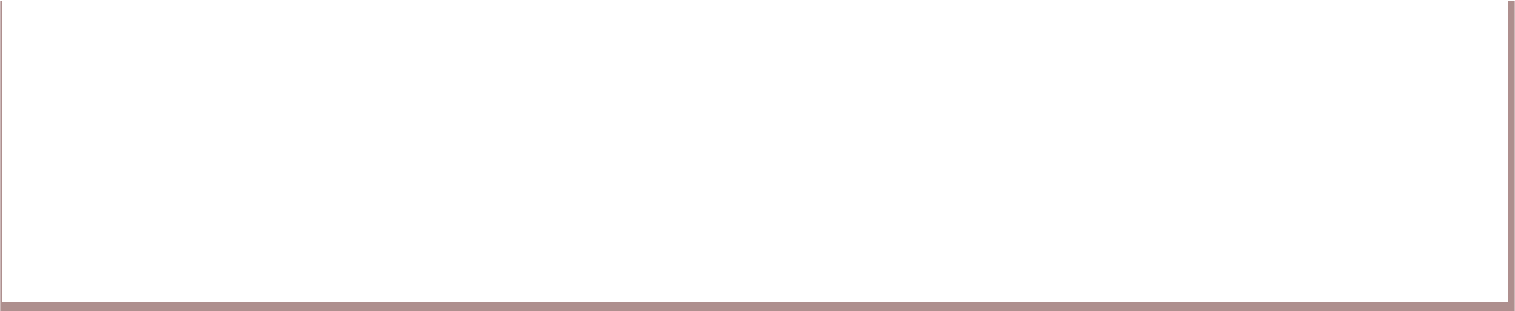 Syllabus  UNIVERSITY DEPARTMENT  2022 – 2023 onwards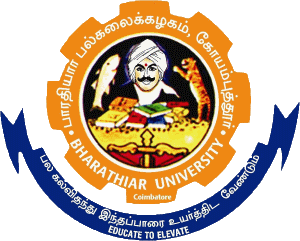 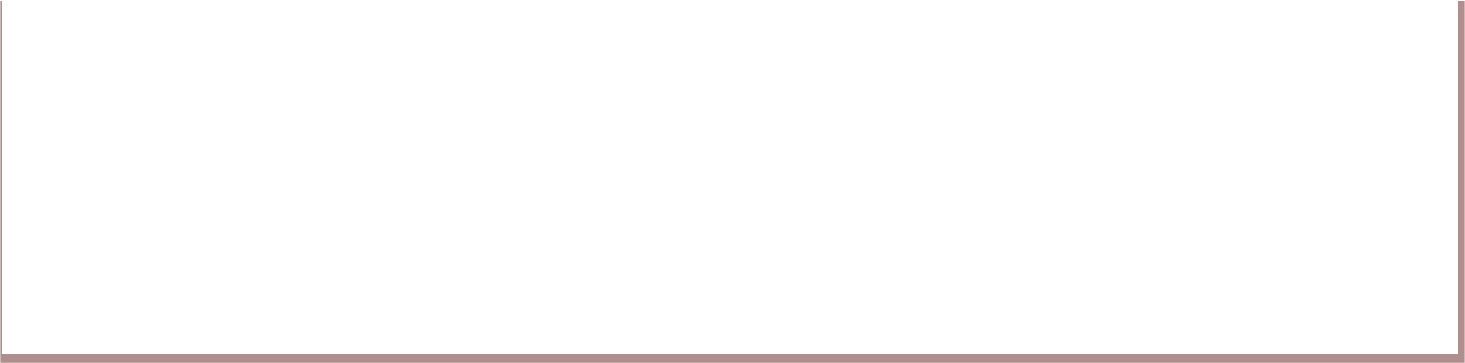 ELIGIBILITYThe candidates who have UG degree on any discipline with 50% marks from any recognized universities are eligible for admission to PGDEA course. Part time candidates can be allowed only for Air force Personnels, School Principals and HeadmastersDURATION OF THECOURSEThe course shall not extend over a period of one year. It will be treated as week end programme to Air force personnels, School principals, Headmasters and Officers and other students can be treated as regular programme.MEDIUM OF INSTRUCTION ANDEXAMINATIONSThe Medium of instruction and examination for all the papers shall be in English.PASSINGREQUIREMENTSA candidate shall be declared to have passed the examination in a subject if he/she secured not less than 50% (internal 25 marks and external 25 marks) in the University examinations.A candidate who successfully completes the course and passes the examinations prescribed in all the subjects of study shall be declared to have been qualified for the PGDEA.If a candidate does not complete the course successfully within a period of two years from the date of his/her joining he/she will not be eligible to receive the PGDEA.CLASSIFICATION OF SUCCESSFULCANDIDATESAll the candidates securing not less than 60% of the aggregate marks and they have passed the examination in every subject within one year of joining the course shall be declared to have passed in FIRSTCLASS.Other successful candidates shall be declared to have passed the examinations in SECONDCLASS.SYLLABUSThe syllabus for various subjects shall be clearly demarcated into four units in each paper.QUESTION PAPER PATTERNQuestion Paper PatternThe pattern of Question Paper will be as follows:Each written paper shall be for the duration of three hours. The question paper will be set according to the following pattern: -BHARATHIAR UNIVERSITY:  COIMBATORE 641 046*S-Strong; M-Medium; L-Low*S-Strong; M-Medium; L-Low*S-Strong; M-Medium; L-Low*S-Strong; M-Medium; L-LowProgram Educational Objectives (PEOs)Program Educational Objectives (PEOs)The Post Graduate Diploma In Educational Administration program enable the students toacquire Educational administrative skill to attain within one years after graduationThe Post Graduate Diploma In Educational Administration program enable the students toacquire Educational administrative skill to attain within one years after graduationPEO1Understanding the concept of Educational Administration and EducationalManagementPEO2Analyzing different in Educational Planning and AdministrationPEO3Creating awareness about Educational Supervision and Finance ManagementPEO4Developing leadership quality in the field of EducationProgram Specific Outcomes (PSOs)Program Specific Outcomes (PSOs)After the successful completion Post Graduate Diploma In Educational Administrationprogram, the students are expected toAfter the successful completion Post Graduate Diploma In Educational Administrationprogram, the students are expected toPSO1Differentiate between Educational Administration and Educational ManagementPSO2Evaluate different Educational planning on Educational AdministrationPSO3Create different methods in Educational SupervisionPSO4Inherit different leadership quality.Program Outcomes (POs)Program Outcomes (POs)On successful completion of the Post Graduate Diploma In Educational Administration programOn successful completion of the Post Graduate Diploma In Educational Administration programPO1Acquaint students with the emerging concept of Educational Administration.PO2Acquire knowledge on different organization of Educational AdministrationPO3Understand the importance and need of educational supervision and inspectionPO4Inherits the external and internal control over Educational AdministrationInternal Assessment1. Two tests – each for 15 marks (aggregate)-30Marks2. Group discussion / Seminar-10Marks3. Assignment-10MarksTotal-50MarksSection – A:Objective type questions.10 x 1 = 10 MarksSection – B:Short answer questions5 x 2 = 10 MarksSection – C:Essay type questions5 x 6 = 30 MarksCourse CodeTitle of the CourseCreditsHoursHoursMaximum MarksMaximum MarksMaximum MarksCourse CodeTitle of the CourseCreditsTheoryPracticalCIAESETotalFIRST SEMESTERFIRST SEMESTERFIRST SEMESTERFIRST SEMESTERFIRST SEMESTERFIRST SEMESTERFIRST SEMESTERFIRST SEMESTER20PGD EA01Educational Administration43-505010020PGD EA02Trends in Educationalplanning and Administration43-505010020PGDEA03Educational Supervision and Finance Management43-505010020PGDEA04Educational Leadership43-5050100Grand TotalGrand Total1612-200200400Course codeCourse codeCourse code20PGDEA01TITLE OF THE COURSETITLE OF THE COURSELTTPCCoreCoreCoreCoreEducational AdministrationEducational Administration801616-4Pre-requisitePre-requisitePre-requisitePre-requisiteStudents must have previous knowledge aboutEducational Administration	VeStudents must have previous knowledge aboutEducational Administration	VeSyllabusrsionSyllabusrsion2022-232022-232022-23Course Objectives:Course Objectives:Course Objectives:Course Objectives:Course Objectives:Course Objectives:Course Objectives:Course Objectives:Course Objectives:Course Objectives:Course Objectives:The main objectives of this course, the student-teachers will be able to :Acquaint students with the emerging concept of Educational Administration.Help students to understand the various factors which affect the character of educational Administration.Acquaint students with issues in Educational Administration.The main objectives of this course, the student-teachers will be able to :Acquaint students with the emerging concept of Educational Administration.Help students to understand the various factors which affect the character of educational Administration.Acquaint students with issues in Educational Administration.The main objectives of this course, the student-teachers will be able to :Acquaint students with the emerging concept of Educational Administration.Help students to understand the various factors which affect the character of educational Administration.Acquaint students with issues in Educational Administration.The main objectives of this course, the student-teachers will be able to :Acquaint students with the emerging concept of Educational Administration.Help students to understand the various factors which affect the character of educational Administration.Acquaint students with issues in Educational Administration.The main objectives of this course, the student-teachers will be able to :Acquaint students with the emerging concept of Educational Administration.Help students to understand the various factors which affect the character of educational Administration.Acquaint students with issues in Educational Administration.The main objectives of this course, the student-teachers will be able to :Acquaint students with the emerging concept of Educational Administration.Help students to understand the various factors which affect the character of educational Administration.Acquaint students with issues in Educational Administration.The main objectives of this course, the student-teachers will be able to :Acquaint students with the emerging concept of Educational Administration.Help students to understand the various factors which affect the character of educational Administration.Acquaint students with issues in Educational Administration.The main objectives of this course, the student-teachers will be able to :Acquaint students with the emerging concept of Educational Administration.Help students to understand the various factors which affect the character of educational Administration.Acquaint students with issues in Educational Administration.The main objectives of this course, the student-teachers will be able to :Acquaint students with the emerging concept of Educational Administration.Help students to understand the various factors which affect the character of educational Administration.Acquaint students with issues in Educational Administration.The main objectives of this course, the student-teachers will be able to :Acquaint students with the emerging concept of Educational Administration.Help students to understand the various factors which affect the character of educational Administration.Acquaint students with issues in Educational Administration.The main objectives of this course, the student-teachers will be able to :Acquaint students with the emerging concept of Educational Administration.Help students to understand the various factors which affect the character of educational Administration.Acquaint students with issues in Educational Administration.Expected Course Outcomes:Expected Course Outcomes:Expected Course Outcomes:Expected Course Outcomes:Expected Course Outcomes:Expected Course Outcomes:Expected Course Outcomes:Expected Course Outcomes:Expected Course Outcomes:Expected Course Outcomes:Expected Course Outcomes:On the successful completion of the course, student will be able to:On the successful completion of the course, student will be able to:On the successful completion of the course, student will be able to:On the successful completion of the course, student will be able to:On the successful completion of the course, student will be able to:On the successful completion of the course, student will be able to:On the successful completion of the course, student will be able to:On the successful completion of the course, student will be able to:On the successful completion of the course, student will be able to:On the successful completion of the course, student will be able to:On the successful completion of the course, student will be able to:11Know about the process of Educational AdministrationKnow about the process of Educational AdministrationKnow about the process of Educational AdministrationKnow about the process of Educational AdministrationKnow about the process of Educational AdministrationKnow about the process of Educational AdministrationKnow about the process of Educational AdministrationK1K122Understand the factors affecting Educational AdministrationUnderstand the factors affecting Educational AdministrationUnderstand the factors affecting Educational AdministrationUnderstand the factors affecting Educational AdministrationUnderstand the factors affecting Educational AdministrationUnderstand the factors affecting Educational AdministrationUnderstand the factors affecting Educational AdministrationK2K233Inherits the external and internal control over Educational AdministrationInherits the external and internal control over Educational AdministrationInherits the external and internal control over Educational AdministrationInherits the external and internal control over Educational AdministrationInherits the external and internal control over Educational AdministrationInherits the external and internal control over Educational AdministrationInherits the external and internal control over Educational AdministrationK4K444Understand the role of teachers on Educational AdministrationUnderstand the role of teachers on Educational AdministrationUnderstand the role of teachers on Educational AdministrationUnderstand the role of teachers on Educational AdministrationUnderstand the role of teachers on Educational AdministrationUnderstand the role of teachers on Educational AdministrationUnderstand the role of teachers on Educational AdministrationK2K2K1 - Remember; K2 - Understand; K3 - Apply; K4 - Analyze; K5 - Evaluate; K6 - CreateK1 - Remember; K2 - Understand; K3 - Apply; K4 - Analyze; K5 - Evaluate; K6 - CreateK1 - Remember; K2 - Understand; K3 - Apply; K4 - Analyze; K5 - Evaluate; K6 - CreateK1 - Remember; K2 - Understand; K3 - Apply; K4 - Analyze; K5 - Evaluate; K6 - CreateK1 - Remember; K2 - Understand; K3 - Apply; K4 - Analyze; K5 - Evaluate; K6 - CreateK1 - Remember; K2 - Understand; K3 - Apply; K4 - Analyze; K5 - Evaluate; K6 - CreateK1 - Remember; K2 - Understand; K3 - Apply; K4 - Analyze; K5 - Evaluate; K6 - CreateK1 - Remember; K2 - Understand; K3 - Apply; K4 - Analyze; K5 - Evaluate; K6 - CreateK1 - Remember; K2 - Understand; K3 - Apply; K4 - Analyze; K5 - Evaluate; K6 - CreateK1 - Remember; K2 - Understand; K3 - Apply; K4 - Analyze; K5 - Evaluate; K6 - CreateK1 - Remember; K2 - Understand; K3 - Apply; K4 - Analyze; K5 - Evaluate; K6 - CreateUnit:1Unit:1Unit:1IntroductionIntroductionIntroduction20 hours20 hours20 hours20 hours20 hoursChanging concepts of Educational Administration, efficiency versus human relations- controversy, Process of administration.Changing concepts of Educational Administration, efficiency versus human relations- controversy, Process of administration.Changing concepts of Educational Administration, efficiency versus human relations- controversy, Process of administration.Changing concepts of Educational Administration, efficiency versus human relations- controversy, Process of administration.Changing concepts of Educational Administration, efficiency versus human relations- controversy, Process of administration.Changing concepts of Educational Administration, efficiency versus human relations- controversy, Process of administration.Changing concepts of Educational Administration, efficiency versus human relations- controversy, Process of administration.Changing concepts of Educational Administration, efficiency versus human relations- controversy, Process of administration.Changing concepts of Educational Administration, efficiency versus human relations- controversy, Process of administration.Changing concepts of Educational Administration, efficiency versus human relations- controversy, Process of administration.Changing concepts of Educational Administration, efficiency versus human relations- controversy, Process of administration.Unit:2Unit:2Unit:2Factors Influencing Educational AdministrationFactors Influencing Educational AdministrationFactors Influencing Educational Administration20 hours20 hours20 hours20 hours20 hoursFactors influencing the system of Educational Administration (Political, Social, Cultural and Economic).Factors influencing the system of Educational Administration (Political, Social, Cultural and Economic).Factors influencing the system of Educational Administration (Political, Social, Cultural and Economic).Factors influencing the system of Educational Administration (Political, Social, Cultural and Economic).Factors influencing the system of Educational Administration (Political, Social, Cultural and Economic).Factors influencing the system of Educational Administration (Political, Social, Cultural and Economic).Factors influencing the system of Educational Administration (Political, Social, Cultural and Economic).Factors influencing the system of Educational Administration (Political, Social, Cultural and Economic).Factors influencing the system of Educational Administration (Political, Social, Cultural and Economic).Factors influencing the system of Educational Administration (Political, Social, Cultural and Economic).Factors influencing the system of Educational Administration (Political, Social, Cultural and Economic).Unit:3Unit:3Unit:3Issues in Educational AdministrationIssues in Educational Administration20 hours20 hours20 hours20 hours20 hours20 hoursIssues in Educational Administration – Center, state and local bodies, Centralization and decentralization in India, state and private enterprise, existing Problems of administration inIndia, external controls and internal controls, equalization of educational opportunities.Issues in Educational Administration – Center, state and local bodies, Centralization and decentralization in India, state and private enterprise, existing Problems of administration inIndia, external controls and internal controls, equalization of educational opportunities.Issues in Educational Administration – Center, state and local bodies, Centralization and decentralization in India, state and private enterprise, existing Problems of administration inIndia, external controls and internal controls, equalization of educational opportunities.Issues in Educational Administration – Center, state and local bodies, Centralization and decentralization in India, state and private enterprise, existing Problems of administration inIndia, external controls and internal controls, equalization of educational opportunities.Issues in Educational Administration – Center, state and local bodies, Centralization and decentralization in India, state and private enterprise, existing Problems of administration inIndia, external controls and internal controls, equalization of educational opportunities.Issues in Educational Administration – Center, state and local bodies, Centralization and decentralization in India, state and private enterprise, existing Problems of administration inIndia, external controls and internal controls, equalization of educational opportunities.Issues in Educational Administration – Center, state and local bodies, Centralization and decentralization in India, state and private enterprise, existing Problems of administration inIndia, external controls and internal controls, equalization of educational opportunities.Issues in Educational Administration – Center, state and local bodies, Centralization and decentralization in India, state and private enterprise, existing Problems of administration inIndia, external controls and internal controls, equalization of educational opportunities.Issues in Educational Administration – Center, state and local bodies, Centralization and decentralization in India, state and private enterprise, existing Problems of administration inIndia, external controls and internal controls, equalization of educational opportunities.Issues in Educational Administration – Center, state and local bodies, Centralization and decentralization in India, state and private enterprise, existing Problems of administration inIndia, external controls and internal controls, equalization of educational opportunities.Issues in Educational Administration – Center, state and local bodies, Centralization and decentralization in India, state and private enterprise, existing Problems of administration inIndia, external controls and internal controls, equalization of educational opportunities.Unit:4Unit:4Unit:4Programme for Professionals GrowthProgramme for Professionals Growth20 hours20 hours20 hours20 hours20 hours20 hoursProgramme for professionals, growth of teachers and improvement of instructional program.Programme for professionals, growth of teachers and improvement of instructional program.Programme for professionals, growth of teachers and improvement of instructional program.Programme for professionals, growth of teachers and improvement of instructional program.Programme for professionals, growth of teachers and improvement of instructional program.Programme for professionals, growth of teachers and improvement of instructional program.Programme for professionals, growth of teachers and improvement of instructional program.Programme for professionals, growth of teachers and improvement of instructional program.Programme for professionals, growth of teachers and improvement of instructional program.Programme for professionals, growth of teachers and improvement of instructional program.Programme for professionals, growth of teachers and improvement of instructional program.Unit:5Unit:5Unit:5Contemporary IssuesContemporary Issues2 hours2 hours2 hours2 hours2 hours2 hoursPractice on Educational administrationPractice on Educational administrationPractice on Educational administrationPractice on Educational administrationPractice on Educational administrationPractice on Educational administrationPractice on Educational administrationPractice on Educational administrationPractice on Educational administrationPractice on Educational administrationPractice on Educational administrationTotal Lecture hoursTotal Lecture hours82 hours82 hours82 hours82 hours82 hours82 hoursText Book(s)Text Book(s)Text Book(s)Text Book(s)Text Book(s)Text Book(s)Text Book(s)Text Book(s)Text Book(s)Text Book(s)Text Book(s)1Reddy, G. L., Vanaja, M., & Dogra, S. (2016). School Management and Issues In Education (1st ed.). Neelkamal.Reddy, G. L., Vanaja, M., & Dogra, S. (2016). School Management and Issues In Education (1st ed.). Neelkamal.Reddy, G. L., Vanaja, M., & Dogra, S. (2016). School Management and Issues In Education (1st ed.). Neelkamal.Reddy, G. L., Vanaja, M., & Dogra, S. (2016). School Management and Issues In Education (1st ed.). Neelkamal.Reddy, G. L., Vanaja, M., & Dogra, S. (2016). School Management and Issues In Education (1st ed.). Neelkamal.Reddy, G. L., Vanaja, M., & Dogra, S. (2016). School Management and Issues In Education (1st ed.). Neelkamal.Reddy, G. L., Vanaja, M., & Dogra, S. (2016). School Management and Issues In Education (1st ed.). Neelkamal.Reddy, G. L., Vanaja, M., & Dogra, S. (2016). School Management and Issues In Education (1st ed.). Neelkamal.Reddy, G. L., Vanaja, M., & Dogra, S. (2016). School Management and Issues In Education (1st ed.). Neelkamal.Reddy, G. L., Vanaja, M., & Dogra, S. (2016). School Management and Issues In Education (1st ed.). Neelkamal.2Balasubramaniam.M, (2020). Educational Administration and Management. TamilNadu: Royal Book Publishing.Balasubramaniam.M, (2020). Educational Administration and Management. TamilNadu: Royal Book Publishing.Balasubramaniam.M, (2020). Educational Administration and Management. TamilNadu: Royal Book Publishing.Balasubramaniam.M, (2020). Educational Administration and Management. TamilNadu: Royal Book Publishing.Balasubramaniam.M, (2020). Educational Administration and Management. TamilNadu: Royal Book Publishing.Balasubramaniam.M, (2020). Educational Administration and Management. TamilNadu: Royal Book Publishing.Balasubramaniam.M, (2020). Educational Administration and Management. TamilNadu: Royal Book Publishing.Balasubramaniam.M, (2020). Educational Administration and Management. TamilNadu: Royal Book Publishing.Balasubramaniam.M, (2020). Educational Administration and Management. TamilNadu: Royal Book Publishing.Balasubramaniam.M, (2020). Educational Administration and Management. TamilNadu: Royal Book Publishing.Reference BooksReference BooksReference Books11Charters, W.W. Jr. et al. (1965) Perspective on Educational Administration and the Behavioral Science. University of Oregan, Centre of Advanced Study of Educational Administration.22Dull, L.E.W. (1960).Criteria for Evaluating the Supervision Programme in School. SystemFindlay, Ohio,33Hicks, H.J. (1960) Educational Supervision in Principle and Practice. New York: The RonaldPress Company.44Chandra Kant, L.S. et al (1957), Educational Administration - What it means.Delhi: Ministry ofEducation.55Barr, A.S., Burton, W.H. and Brueckner (1947). Supervision. New York: Appleton Century Crafts.66Mort, P.R. (1946). Principles of School Administration. New York: McGraw Hill BookCompany Inc.77Ayer, F.C.(1914).Fundamentals of Instructional Supervision. New York:Harper and Row,88Reddy, G. L., Vanaja, M., & Dogra, S. (2016). School Management and Issues In Education(1st ed.). Neelkamal.99Charters, W.W. Jr. et al. (1965) Perspective on Educational Administration and the Behavioral Science. University of Oregan, Centre of Advanced Study of Educational Administration,1010Dull, L.E.W. (1960).Criteria for Evaluating the Supervision Programme in School. System Findlay, Ohio.1111Hicks, H.J. (1960) Educational Supervision in Principle and Practice. New York: The Ronald Press Company.Related Online Contents [MOOC, SWAYAM, NPTEL, Websites etc.]Related Online Contents [MOOC, SWAYAM, NPTEL, Websites etc.]Related Online Contents [MOOC, SWAYAM, NPTEL, Websites etc.]1https://www.researchgate.net/publication/323755942_Education_Planning_and_Administrationhttps://www.researchgate.net/publication/323755942_Education_Planning_and_Administration2http://www.ascd.org/publications/educational-leadership/sept07/vol65/num01/Ten-Roles-for-Teacher-Leaders.aspxhttp://www.ascd.org/publications/educational-leadership/sept07/vol65/num01/Ten-Roles-for-Teacher-Leaders.aspxCourse Designed By: Dr. G. SINGARAVELUCourse Designed By: Dr. G. SINGARAVELUCourse Designed By: Dr. G. SINGARAVELUCOsPO1PO2PO3PO4CO1SSMSCO2SSSMCO3SSMMCourse codeCourse code20PGDEA0 2TITLE OF THE COURSETITLE OF THE COURSELTTPCCoreCoreCoreTrends in Educational planning and AdministrationTrends in Educational planning and Administration8016164Pre-requisitePre-requisitePre-requisiteStudents must have previous knowledge aboutEducational Planning	VeStudents must have previous knowledge aboutEducational Planning	VeSyllabusrsionSyllabusrsion2022-232022-232022-23Course Objectives:Course Objectives:Course Objectives:Course Objectives:Course Objectives:Course Objectives:Course Objectives:Course Objectives:Course Objectives:Course Objectives:The main objectives of this course, the student will be able to :Understand the concept of different types of planning in EducationKnow the importance of communication skill in Educational Administration.Analyze the role of state and central machinery for Educational Administration.The main objectives of this course, the student will be able to :Understand the concept of different types of planning in EducationKnow the importance of communication skill in Educational Administration.Analyze the role of state and central machinery for Educational Administration.The main objectives of this course, the student will be able to :Understand the concept of different types of planning in EducationKnow the importance of communication skill in Educational Administration.Analyze the role of state and central machinery for Educational Administration.The main objectives of this course, the student will be able to :Understand the concept of different types of planning in EducationKnow the importance of communication skill in Educational Administration.Analyze the role of state and central machinery for Educational Administration.The main objectives of this course, the student will be able to :Understand the concept of different types of planning in EducationKnow the importance of communication skill in Educational Administration.Analyze the role of state and central machinery for Educational Administration.The main objectives of this course, the student will be able to :Understand the concept of different types of planning in EducationKnow the importance of communication skill in Educational Administration.Analyze the role of state and central machinery for Educational Administration.The main objectives of this course, the student will be able to :Understand the concept of different types of planning in EducationKnow the importance of communication skill in Educational Administration.Analyze the role of state and central machinery for Educational Administration.The main objectives of this course, the student will be able to :Understand the concept of different types of planning in EducationKnow the importance of communication skill in Educational Administration.Analyze the role of state and central machinery for Educational Administration.The main objectives of this course, the student will be able to :Understand the concept of different types of planning in EducationKnow the importance of communication skill in Educational Administration.Analyze the role of state and central machinery for Educational Administration.The main objectives of this course, the student will be able to :Understand the concept of different types of planning in EducationKnow the importance of communication skill in Educational Administration.Analyze the role of state and central machinery for Educational Administration.Expected Course Outcomes:Expected Course Outcomes:Expected Course Outcomes:Expected Course Outcomes:Expected Course Outcomes:Expected Course Outcomes:Expected Course Outcomes:Expected Course Outcomes:Expected Course Outcomes:Expected Course Outcomes:On the successful completion of the course, student will be able to:On the successful completion of the course, student will be able to:On the successful completion of the course, student will be able to:On the successful completion of the course, student will be able to:On the successful completion of the course, student will be able to:On the successful completion of the course, student will be able to:On the successful completion of the course, student will be able to:On the successful completion of the course, student will be able to:On the successful completion of the course, student will be able to:On the successful completion of the course, student will be able to:1Understand the importance of different planning on Educational AdministrationUnderstand the importance of different planning on Educational AdministrationUnderstand the importance of different planning on Educational AdministrationUnderstand the importance of different planning on Educational AdministrationUnderstand the importance of different planning on Educational AdministrationUnderstand the importance of different planning on Educational AdministrationUnderstand the importance of different planning on Educational AdministrationK2K22Analyze different informational Technology on Educational AdministrationAnalyze different informational Technology on Educational AdministrationAnalyze different informational Technology on Educational AdministrationAnalyze different informational Technology on Educational AdministrationAnalyze different informational Technology on Educational AdministrationAnalyze different informational Technology on Educational AdministrationAnalyze different informational Technology on Educational AdministrationK4K43Differentiate the various kinds organization of Educational AdministrationDifferentiate the various kinds organization of Educational AdministrationDifferentiate the various kinds organization of Educational AdministrationDifferentiate the various kinds organization of Educational AdministrationDifferentiate the various kinds organization of Educational AdministrationDifferentiate the various kinds organization of Educational AdministrationDifferentiate the various kinds organization of Educational AdministrationK4K44Evaluate the modern trends in Educational ManagementEvaluate the modern trends in Educational ManagementEvaluate the modern trends in Educational ManagementEvaluate the modern trends in Educational ManagementEvaluate the modern trends in Educational ManagementEvaluate the modern trends in Educational ManagementEvaluate the modern trends in Educational ManagementK2K2K1 - Remember; K2 - Understand; K3 - Apply; K4 - Analyze; K5 - Evaluate; K6 - CreateK1 - Remember; K2 - Understand; K3 - Apply; K4 - Analyze; K5 - Evaluate; K6 - CreateK1 - Remember; K2 - Understand; K3 - Apply; K4 - Analyze; K5 - Evaluate; K6 - CreateK1 - Remember; K2 - Understand; K3 - Apply; K4 - Analyze; K5 - Evaluate; K6 - CreateK1 - Remember; K2 - Understand; K3 - Apply; K4 - Analyze; K5 - Evaluate; K6 - CreateK1 - Remember; K2 - Understand; K3 - Apply; K4 - Analyze; K5 - Evaluate; K6 - CreateK1 - Remember; K2 - Understand; K3 - Apply; K4 - Analyze; K5 - Evaluate; K6 - CreateK1 - Remember; K2 - Understand; K3 - Apply; K4 - Analyze; K5 - Evaluate; K6 - CreateK1 - Remember; K2 - Understand; K3 - Apply; K4 - Analyze; K5 - Evaluate; K6 - CreateK1 - Remember; K2 - Understand; K3 - Apply; K4 - Analyze; K5 - Evaluate; K6 - CreateUnit:1Unit:1Planning in EducationPlanning in EducationPlanning in Education20 hours20 hours20 hours20 hours20 hoursMeaning and Nature of Planning - Approaches to Educational Planning -Perspective Planning - Institutional planning, its importance, Man Power planning, Man power forecasting.Meaning and Nature of Planning - Approaches to Educational Planning -Perspective Planning - Institutional planning, its importance, Man Power planning, Man power forecasting.Meaning and Nature of Planning - Approaches to Educational Planning -Perspective Planning - Institutional planning, its importance, Man Power planning, Man power forecasting.Meaning and Nature of Planning - Approaches to Educational Planning -Perspective Planning - Institutional planning, its importance, Man Power planning, Man power forecasting.Meaning and Nature of Planning - Approaches to Educational Planning -Perspective Planning - Institutional planning, its importance, Man Power planning, Man power forecasting.Meaning and Nature of Planning - Approaches to Educational Planning -Perspective Planning - Institutional planning, its importance, Man Power planning, Man power forecasting.Meaning and Nature of Planning - Approaches to Educational Planning -Perspective Planning - Institutional planning, its importance, Man Power planning, Man power forecasting.Meaning and Nature of Planning - Approaches to Educational Planning -Perspective Planning - Institutional planning, its importance, Man Power planning, Man power forecasting.Meaning and Nature of Planning - Approaches to Educational Planning -Perspective Planning - Institutional planning, its importance, Man Power planning, Man power forecasting.Meaning and Nature of Planning - Approaches to Educational Planning -Perspective Planning - Institutional planning, its importance, Man Power planning, Man power forecasting.Unit:2Unit:2CommunicationCommunicationCommunication20 hours20 hours20 hours20 hours20 hoursCommunication skills, (Verbal, non-verbal-written), Barriers and distortions in communication Information Systems- Modern Information Technology.Communication skills, (Verbal, non-verbal-written), Barriers and distortions in communication Information Systems- Modern Information Technology.Communication skills, (Verbal, non-verbal-written), Barriers and distortions in communication Information Systems- Modern Information Technology.Communication skills, (Verbal, non-verbal-written), Barriers and distortions in communication Information Systems- Modern Information Technology.Communication skills, (Verbal, non-verbal-written), Barriers and distortions in communication Information Systems- Modern Information Technology.Communication skills, (Verbal, non-verbal-written), Barriers and distortions in communication Information Systems- Modern Information Technology.Communication skills, (Verbal, non-verbal-written), Barriers and distortions in communication Information Systems- Modern Information Technology.Communication skills, (Verbal, non-verbal-written), Barriers and distortions in communication Information Systems- Modern Information Technology.Communication skills, (Verbal, non-verbal-written), Barriers and distortions in communication Information Systems- Modern Information Technology.Communication skills, (Verbal, non-verbal-written), Barriers and distortions in communication Information Systems- Modern Information Technology.Unit:3Unit:3Agencies of Educational AdministrationAgencies of Educational Administration20 hours20 hours20 hours20 hours20 hours20 hoursCentral Machinery (CABE, NCTE, UGC,) / State Machinery for educational Administration, Organization and functions of directorate of Education. Roll of Central Govt., State Govt., andlocal bodies in education at all levels.Central Machinery (CABE, NCTE, UGC,) / State Machinery for educational Administration, Organization and functions of directorate of Education. Roll of Central Govt., State Govt., andlocal bodies in education at all levels.Central Machinery (CABE, NCTE, UGC,) / State Machinery for educational Administration, Organization and functions of directorate of Education. Roll of Central Govt., State Govt., andlocal bodies in education at all levels.Central Machinery (CABE, NCTE, UGC,) / State Machinery for educational Administration, Organization and functions of directorate of Education. Roll of Central Govt., State Govt., andlocal bodies in education at all levels.Central Machinery (CABE, NCTE, UGC,) / State Machinery for educational Administration, Organization and functions of directorate of Education. Roll of Central Govt., State Govt., andlocal bodies in education at all levels.Central Machinery (CABE, NCTE, UGC,) / State Machinery for educational Administration, Organization and functions of directorate of Education. Roll of Central Govt., State Govt., andlocal bodies in education at all levels.Central Machinery (CABE, NCTE, UGC,) / State Machinery for educational Administration, Organization and functions of directorate of Education. Roll of Central Govt., State Govt., andlocal bodies in education at all levels.Central Machinery (CABE, NCTE, UGC,) / State Machinery for educational Administration, Organization and functions of directorate of Education. Roll of Central Govt., State Govt., andlocal bodies in education at all levels.Central Machinery (CABE, NCTE, UGC,) / State Machinery for educational Administration, Organization and functions of directorate of Education. Roll of Central Govt., State Govt., andlocal bodies in education at all levels.Central Machinery (CABE, NCTE, UGC,) / State Machinery for educational Administration, Organization and functions of directorate of Education. Roll of Central Govt., State Govt., andlocal bodies in education at all levels.Unit:4Unit:4Trends in Educational AdministrationTrends in Educational Administration20 hours20 hours20 hours20 hours20 hours20 hoursDecision Making – Nature, division of work, Centralization action and Decentralization of decision making, their merits and limitations. Organizational compliance, OrganizationalDevelopment and Modern trends in Educational Management.Decision Making – Nature, division of work, Centralization action and Decentralization of decision making, their merits and limitations. Organizational compliance, OrganizationalDevelopment and Modern trends in Educational Management.Decision Making – Nature, division of work, Centralization action and Decentralization of decision making, their merits and limitations. Organizational compliance, OrganizationalDevelopment and Modern trends in Educational Management.Decision Making – Nature, division of work, Centralization action and Decentralization of decision making, their merits and limitations. Organizational compliance, OrganizationalDevelopment and Modern trends in Educational Management.Decision Making – Nature, division of work, Centralization action and Decentralization of decision making, their merits and limitations. Organizational compliance, OrganizationalDevelopment and Modern trends in Educational Management.Decision Making – Nature, division of work, Centralization action and Decentralization of decision making, their merits and limitations. Organizational compliance, OrganizationalDevelopment and Modern trends in Educational Management.Decision Making – Nature, division of work, Centralization action and Decentralization of decision making, their merits and limitations. Organizational compliance, OrganizationalDevelopment and Modern trends in Educational Management.Decision Making – Nature, division of work, Centralization action and Decentralization of decision making, their merits and limitations. Organizational compliance, OrganizationalDevelopment and Modern trends in Educational Management.Decision Making – Nature, division of work, Centralization action and Decentralization of decision making, their merits and limitations. Organizational compliance, OrganizationalDevelopment and Modern trends in Educational Management.Decision Making – Nature, division of work, Centralization action and Decentralization of decision making, their merits and limitations. Organizational compliance, OrganizationalDevelopment and Modern trends in Educational Management.Unit:5Unit:5Contemporary IssuesContemporary Issues2 hours2 hours2 hours2 hours2 hours2 hoursDifferent Agencies of Educational AdministrationDifferent Agencies of Educational AdministrationDifferent Agencies of Educational AdministrationDifferent Agencies of Educational AdministrationDifferent Agencies of Educational AdministrationDifferent Agencies of Educational AdministrationDifferent Agencies of Educational AdministrationDifferent Agencies of Educational AdministrationDifferent Agencies of Educational AdministrationDifferent Agencies of Educational AdministrationTotal Lecture hoursTotal Lecture hours82 hours82 hours82 hours82 hours82 hours82 hoursText Book(s)Text Book(s)Text Book(s)1Arulsamy, S., & Jeyadevi, J.(2018). Educational Management. Hyderabad:NeelkamalPublications Private Ltd.Arulsamy, S., & Jeyadevi, J.(2018). Educational Management. Hyderabad:NeelkamalPublications Private Ltd.2Balasubramaniam. M, (2020). Educational Administration and Management. TamilNadu: Royal Book Publishing.Balasubramaniam. M, (2020). Educational Administration and Management. TamilNadu: Royal Book Publishing.Reference BooksReference BooksReference Books11Samier E (e.d) (2003) Ethical Foundations for EducationalAdministration22Altrichter, H.&Elliot J (2000) Images of Educational Change Buckingham: Open University33Dale, R. (1998) Markets and Education NSW : Allen &Unwin44Middlewood, D. and Lumby, J. (1998) Strategic Management in Schools and Colleges London: Paul Chapman Publishing.55Lingard, B .et al (1997) Educational Policy and the Politics of Change London:Rout ledgeRelated Online Contents [MOOC, SWAYAM, NPTEL, Websites etc.]Related Online Contents [MOOC, SWAYAM, NPTEL, Websites etc.]Related Online Contents [MOOC, SWAYAM, NPTEL, Websites etc.]1https://www.researchgate.net/publication/323755942_Education_Planning_and_Administratio nhttps://www.researchgate.net/publication/323755942_Education_Planning_and_Administratio n2https://www.educationforallinindia.com/page175.htmlhttps://www.educationforallinindia.com/page175.html3http://www.naac.gov.in/docs/Archives/Recruitment/Recruitment%20rules.pdfhttp://www.naac.gov.in/docs/Archives/Recruitment/Recruitment%20rules.pdfCourse Designed By: Dr. G. SINGARAVELUCourse Designed By: Dr. G. SINGARAVELUCourse Designed By: Dr. G. SINGARAVELUCOsPO1PO2PO3PO4CO1MSMSCO2SMSSCO3MSMSCourse codeCourse code20PGDEA0 3TITLE OF THE COURSETITLE OF THE COURSELTTPCCoreCoreCoreEducational Supervision and Finance ManagementEducational Supervision and Finance Management8016164Pre-requisitePre-requisitePre-requisiteStudents must have previous knowledge aboutEducational Supervision and Finance	VeManagementStudents must have previous knowledge aboutEducational Supervision and Finance	VeManagementSyllabusrsionSyllabusrsion2022-232022-232022-23Course Objectives:Course Objectives:Course Objectives:Course Objectives:Course Objectives:Course Objectives:Course Objectives:Course Objectives:Course Objectives:Course Objectives:The main objectives of this course, the student will be able to :To critically examine the financial management of government, private and co- operative patterns of investment in Education.To sensitize the learners about quality management in EducationTo understand the importance and need of educational supervision and inspectionThe main objectives of this course, the student will be able to :To critically examine the financial management of government, private and co- operative patterns of investment in Education.To sensitize the learners about quality management in EducationTo understand the importance and need of educational supervision and inspectionThe main objectives of this course, the student will be able to :To critically examine the financial management of government, private and co- operative patterns of investment in Education.To sensitize the learners about quality management in EducationTo understand the importance and need of educational supervision and inspectionThe main objectives of this course, the student will be able to :To critically examine the financial management of government, private and co- operative patterns of investment in Education.To sensitize the learners about quality management in EducationTo understand the importance and need of educational supervision and inspectionThe main objectives of this course, the student will be able to :To critically examine the financial management of government, private and co- operative patterns of investment in Education.To sensitize the learners about quality management in EducationTo understand the importance and need of educational supervision and inspectionThe main objectives of this course, the student will be able to :To critically examine the financial management of government, private and co- operative patterns of investment in Education.To sensitize the learners about quality management in EducationTo understand the importance and need of educational supervision and inspectionThe main objectives of this course, the student will be able to :To critically examine the financial management of government, private and co- operative patterns of investment in Education.To sensitize the learners about quality management in EducationTo understand the importance and need of educational supervision and inspectionThe main objectives of this course, the student will be able to :To critically examine the financial management of government, private and co- operative patterns of investment in Education.To sensitize the learners about quality management in EducationTo understand the importance and need of educational supervision and inspectionThe main objectives of this course, the student will be able to :To critically examine the financial management of government, private and co- operative patterns of investment in Education.To sensitize the learners about quality management in EducationTo understand the importance and need of educational supervision and inspectionThe main objectives of this course, the student will be able to :To critically examine the financial management of government, private and co- operative patterns of investment in Education.To sensitize the learners about quality management in EducationTo understand the importance and need of educational supervision and inspectionExpected Course Outcomes:Expected Course Outcomes:Expected Course Outcomes:Expected Course Outcomes:Expected Course Outcomes:Expected Course Outcomes:Expected Course Outcomes:Expected Course Outcomes:Expected Course Outcomes:Expected Course Outcomes:On the successful completion of the course, student will be able to:On the successful completion of the course, student will be able to:On the successful completion of the course, student will be able to:On the successful completion of the course, student will be able to:On the successful completion of the course, student will be able to:On the successful completion of the course, student will be able to:On the successful completion of the course, student will be able to:On the successful completion of the course, student will be able to:On the successful completion of the course, student will be able to:On the successful completion of the course, student will be able to:1Remember the principles of Educational ManagementRemember the principles of Educational ManagementRemember the principles of Educational ManagementRemember the principles of Educational ManagementRemember the principles of Educational ManagementRemember the principles of Educational ManagementRemember the principles of Educational ManagementK1K12Analyze the role of NAAC on Educational ManagementAnalyze the role of NAAC on Educational ManagementAnalyze the role of NAAC on Educational ManagementAnalyze the role of NAAC on Educational ManagementAnalyze the role of NAAC on Educational ManagementAnalyze the role of NAAC on Educational ManagementAnalyze the role of NAAC on Educational ManagementK4K43Evaluate for different types of Educational supervisionEvaluate for different types of Educational supervisionEvaluate for different types of Educational supervisionEvaluate for different types of Educational supervisionEvaluate for different types of Educational supervisionEvaluate for different types of Educational supervisionEvaluate for different types of Educational supervisionK5K54Create different techniques of manpower forecastingCreate different techniques of manpower forecastingCreate different techniques of manpower forecastingCreate different techniques of manpower forecastingCreate different techniques of manpower forecastingCreate different techniques of manpower forecastingCreate different techniques of manpower forecastingK6K6K1 - Remember; K2 - Understand; K3 - Apply; K4 - Analyze; K5 - Evaluate; K6 - CreateK1 - Remember; K2 - Understand; K3 - Apply; K4 - Analyze; K5 - Evaluate; K6 - CreateK1 - Remember; K2 - Understand; K3 - Apply; K4 - Analyze; K5 - Evaluate; K6 - CreateK1 - Remember; K2 - Understand; K3 - Apply; K4 - Analyze; K5 - Evaluate; K6 - CreateK1 - Remember; K2 - Understand; K3 - Apply; K4 - Analyze; K5 - Evaluate; K6 - CreateK1 - Remember; K2 - Understand; K3 - Apply; K4 - Analyze; K5 - Evaluate; K6 - CreateK1 - Remember; K2 - Understand; K3 - Apply; K4 - Analyze; K5 - Evaluate; K6 - CreateK1 - Remember; K2 - Understand; K3 - Apply; K4 - Analyze; K5 - Evaluate; K6 - CreateK1 - Remember; K2 - Understand; K3 - Apply; K4 - Analyze; K5 - Evaluate; K6 - CreateK1 - Remember; K2 - Understand; K3 - Apply; K4 - Analyze; K5 - Evaluate; K6 - CreateUnit:1Unit:1Finance ManagementFinance ManagementFinance Management20 hours20 hours20 hours20 hours20 hoursNational budget of Education - Principles of Educational finance - Methods of Financing Education - Source of Income Govt, Private and co-operative patterns of investment in education past, present and future., - Grant – in-aid principles, practices, types and procedure in- respect ofUniversity level. Cost of Education.National budget of Education - Principles of Educational finance - Methods of Financing Education - Source of Income Govt, Private and co-operative patterns of investment in education past, present and future., - Grant – in-aid principles, practices, types and procedure in- respect ofUniversity level. Cost of Education.National budget of Education - Principles of Educational finance - Methods of Financing Education - Source of Income Govt, Private and co-operative patterns of investment in education past, present and future., - Grant – in-aid principles, practices, types and procedure in- respect ofUniversity level. Cost of Education.National budget of Education - Principles of Educational finance - Methods of Financing Education - Source of Income Govt, Private and co-operative patterns of investment in education past, present and future., - Grant – in-aid principles, practices, types and procedure in- respect ofUniversity level. Cost of Education.National budget of Education - Principles of Educational finance - Methods of Financing Education - Source of Income Govt, Private and co-operative patterns of investment in education past, present and future., - Grant – in-aid principles, practices, types and procedure in- respect ofUniversity level. Cost of Education.National budget of Education - Principles of Educational finance - Methods of Financing Education - Source of Income Govt, Private and co-operative patterns of investment in education past, present and future., - Grant – in-aid principles, practices, types and procedure in- respect ofUniversity level. Cost of Education.National budget of Education - Principles of Educational finance - Methods of Financing Education - Source of Income Govt, Private and co-operative patterns of investment in education past, present and future., - Grant – in-aid principles, practices, types and procedure in- respect ofUniversity level. Cost of Education.National budget of Education - Principles of Educational finance - Methods of Financing Education - Source of Income Govt, Private and co-operative patterns of investment in education past, present and future., - Grant – in-aid principles, practices, types and procedure in- respect ofUniversity level. Cost of Education.National budget of Education - Principles of Educational finance - Methods of Financing Education - Source of Income Govt, Private and co-operative patterns of investment in education past, present and future., - Grant – in-aid principles, practices, types and procedure in- respect ofUniversity level. Cost of Education.National budget of Education - Principles of Educational finance - Methods of Financing Education - Source of Income Govt, Private and co-operative patterns of investment in education past, present and future., - Grant – in-aid principles, practices, types and procedure in- respect ofUniversity level. Cost of Education.Unit:2Unit:2Quality Management in EducationQuality Management in EducationQuality Management in Education20 hours20 hours20 hours20 hours20 hoursMeaning and importance of Quality - Quality in Higher Education - Accreditation Concept- Meaning, parameters. Role of NAACMeaning and importance of Quality - Quality in Higher Education - Accreditation Concept- Meaning, parameters. Role of NAACMeaning and importance of Quality - Quality in Higher Education - Accreditation Concept- Meaning, parameters. Role of NAACMeaning and importance of Quality - Quality in Higher Education - Accreditation Concept- Meaning, parameters. Role of NAACMeaning and importance of Quality - Quality in Higher Education - Accreditation Concept- Meaning, parameters. Role of NAACMeaning and importance of Quality - Quality in Higher Education - Accreditation Concept- Meaning, parameters. Role of NAACMeaning and importance of Quality - Quality in Higher Education - Accreditation Concept- Meaning, parameters. Role of NAACMeaning and importance of Quality - Quality in Higher Education - Accreditation Concept- Meaning, parameters. Role of NAACMeaning and importance of Quality - Quality in Higher Education - Accreditation Concept- Meaning, parameters. Role of NAACMeaning and importance of Quality - Quality in Higher Education - Accreditation Concept- Meaning, parameters. Role of NAACUnit:3Unit:3Educational Supervision and InspectionEducational Supervision and Inspection20 hours20 hours20 hours20 hours20 hours20 hoursMeaning and Nature of Educational Supervision - Supervision as service activity - Supervision as process and functions - Supervision as educational leadership - Modern Supervision ,New trends and techniques and planning, controlling in service training - Functions of a supervisor, Defects inexisting system of supervision, Remedies.Meaning and Nature of Educational Supervision - Supervision as service activity - Supervision as process and functions - Supervision as educational leadership - Modern Supervision ,New trends and techniques and planning, controlling in service training - Functions of a supervisor, Defects inexisting system of supervision, Remedies.Meaning and Nature of Educational Supervision - Supervision as service activity - Supervision as process and functions - Supervision as educational leadership - Modern Supervision ,New trends and techniques and planning, controlling in service training - Functions of a supervisor, Defects inexisting system of supervision, Remedies.Meaning and Nature of Educational Supervision - Supervision as service activity - Supervision as process and functions - Supervision as educational leadership - Modern Supervision ,New trends and techniques and planning, controlling in service training - Functions of a supervisor, Defects inexisting system of supervision, Remedies.Meaning and Nature of Educational Supervision - Supervision as service activity - Supervision as process and functions - Supervision as educational leadership - Modern Supervision ,New trends and techniques and planning, controlling in service training - Functions of a supervisor, Defects inexisting system of supervision, Remedies.Meaning and Nature of Educational Supervision - Supervision as service activity - Supervision as process and functions - Supervision as educational leadership - Modern Supervision ,New trends and techniques and planning, controlling in service training - Functions of a supervisor, Defects inexisting system of supervision, Remedies.Meaning and Nature of Educational Supervision - Supervision as service activity - Supervision as process and functions - Supervision as educational leadership - Modern Supervision ,New trends and techniques and planning, controlling in service training - Functions of a supervisor, Defects inexisting system of supervision, Remedies.Meaning and Nature of Educational Supervision - Supervision as service activity - Supervision as process and functions - Supervision as educational leadership - Modern Supervision ,New trends and techniques and planning, controlling in service training - Functions of a supervisor, Defects inexisting system of supervision, Remedies.Meaning and Nature of Educational Supervision - Supervision as service activity - Supervision as process and functions - Supervision as educational leadership - Modern Supervision ,New trends and techniques and planning, controlling in service training - Functions of a supervisor, Defects inexisting system of supervision, Remedies.Meaning and Nature of Educational Supervision - Supervision as service activity - Supervision as process and functions - Supervision as educational leadership - Modern Supervision ,New trends and techniques and planning, controlling in service training - Functions of a supervisor, Defects inexisting system of supervision, Remedies.Unit:4Unit:4Education and Manpower PlanningEducation and Manpower Planning20 hours20 hours20 hours20 hours20 hours20 hoursConcept of Manpower Planning; Forecasting Manpower needs; Techniques of Manpower forecasting; Limitation of Manpower forecasting.Concept of Manpower Planning; Forecasting Manpower needs; Techniques of Manpower forecasting; Limitation of Manpower forecasting.Concept of Manpower Planning; Forecasting Manpower needs; Techniques of Manpower forecasting; Limitation of Manpower forecasting.Concept of Manpower Planning; Forecasting Manpower needs; Techniques of Manpower forecasting; Limitation of Manpower forecasting.Concept of Manpower Planning; Forecasting Manpower needs; Techniques of Manpower forecasting; Limitation of Manpower forecasting.Concept of Manpower Planning; Forecasting Manpower needs; Techniques of Manpower forecasting; Limitation of Manpower forecasting.Concept of Manpower Planning; Forecasting Manpower needs; Techniques of Manpower forecasting; Limitation of Manpower forecasting.Concept of Manpower Planning; Forecasting Manpower needs; Techniques of Manpower forecasting; Limitation of Manpower forecasting.Concept of Manpower Planning; Forecasting Manpower needs; Techniques of Manpower forecasting; Limitation of Manpower forecasting.Concept of Manpower Planning; Forecasting Manpower needs; Techniques of Manpower forecasting; Limitation of Manpower forecasting.Unit:5Unit:5Contemporary IssuesContemporary Issues2 hours2 hours2 hours2 hours2 hours2 hoursDifferent Types of Supervision, New Trends on SupervisionDifferent Types of Supervision, New Trends on SupervisionDifferent Types of Supervision, New Trends on SupervisionDifferent Types of Supervision, New Trends on SupervisionDifferent Types of Supervision, New Trends on SupervisionDifferent Types of Supervision, New Trends on SupervisionDifferent Types of Supervision, New Trends on SupervisionDifferent Types of Supervision, New Trends on SupervisionDifferent Types of Supervision, New Trends on SupervisionDifferent Types of Supervision, New Trends on SupervisionTotal Lecture hoursTotal Lecture hours82 hours82 hours82 hours82 hours82 hours82 hoursText Book(s)Text Book(s)Text Book(s)1Balasubramaniam.M (2020). Educational Administration and Management. TamilNadu: Royal Book Publishing.Balasubramaniam.M (2020). Educational Administration and Management. TamilNadu: Royal Book Publishing.2Reference BooksReference BooksReference Books11Sachdeva, M.S,(2018). School Organization, Administration and Management22Mukharji,S.N. (2013). Administration of Education in India33Sidhu, K.S.(2012). School Organization and Administration. (1.ed). Sterling Publishers;44Vashost, S.R.(2008). Theory of Educational Administration- Anmol Publication66Namita Roy Chaudhary(2001).Management in Education- A. P.H. Publishing Corporation,NewDelhi.77Mathur, S.S. (1969).Educational Administration and Management88HardwickLanduyt, (1966).Administrative Strategy and Decision makingRelated Online Contents [MOOC, SWAYAM, NPTEL, Websites etc.]Related Online Contents [MOOC, SWAYAM, NPTEL, Websites etc.]Related Online Contents [MOOC, SWAYAM, NPTEL, Websites etc.]1https://onlinelibrary.wiley.com/doi/abs/10.1002/j.1556-6978.1967.tb00474.xhttps://onlinelibrary.wiley.com/doi/abs/10.1002/j.1556-6978.1967.tb00474.x2https://www.researchgate.net/publication/3889467_Manpower_forecasting_A_discrete-event_object-oriented_simulation_approachhttps://www.researchgate.net/publication/3889467_Manpower_forecasting_A_discrete-event_object-oriented_simulation_approachCourse Designed By: Dr. G. SINGARAVELUCourse Designed By: Dr. G. SINGARAVELUCourse Designed By: Dr. G. SINGARAVELUCOsPO1PO2PO3PO4CO1SSSSCO2MSSMCO3MSSMCourse codeCourse code20PGDE A04TITLE OF THE COURSETITLE OF THE COURSELTTPCCoreCoreCoreEducational LeadershipEducational Leadership8016164Pre-requisitePre-requisitePre-requisiteStudents must have previous knowledge aboutEducational Leadership	VeStudents must have previous knowledge aboutEducational Leadership	VeSyllabusrsionSyllabusrsion2022-232022-232022-23Course Objectives:Course Objectives:Course Objectives:Course Objectives:Course Objectives:Course Objectives:Course Objectives:Course Objectives:Course Objectives:Course Objectives:The main objectives of this course, the student-teachers will be able to :Critically examine the core and contemporary leadership theories relevant to educational practice and settings.Sensitize the students about new changes and challenges in leadership of institutions.Develop capacities for being efficient and effective educational leaders.The main objectives of this course, the student-teachers will be able to :Critically examine the core and contemporary leadership theories relevant to educational practice and settings.Sensitize the students about new changes and challenges in leadership of institutions.Develop capacities for being efficient and effective educational leaders.The main objectives of this course, the student-teachers will be able to :Critically examine the core and contemporary leadership theories relevant to educational practice and settings.Sensitize the students about new changes and challenges in leadership of institutions.Develop capacities for being efficient and effective educational leaders.The main objectives of this course, the student-teachers will be able to :Critically examine the core and contemporary leadership theories relevant to educational practice and settings.Sensitize the students about new changes and challenges in leadership of institutions.Develop capacities for being efficient and effective educational leaders.The main objectives of this course, the student-teachers will be able to :Critically examine the core and contemporary leadership theories relevant to educational practice and settings.Sensitize the students about new changes and challenges in leadership of institutions.Develop capacities for being efficient and effective educational leaders.The main objectives of this course, the student-teachers will be able to :Critically examine the core and contemporary leadership theories relevant to educational practice and settings.Sensitize the students about new changes and challenges in leadership of institutions.Develop capacities for being efficient and effective educational leaders.The main objectives of this course, the student-teachers will be able to :Critically examine the core and contemporary leadership theories relevant to educational practice and settings.Sensitize the students about new changes and challenges in leadership of institutions.Develop capacities for being efficient and effective educational leaders.The main objectives of this course, the student-teachers will be able to :Critically examine the core and contemporary leadership theories relevant to educational practice and settings.Sensitize the students about new changes and challenges in leadership of institutions.Develop capacities for being efficient and effective educational leaders.The main objectives of this course, the student-teachers will be able to :Critically examine the core and contemporary leadership theories relevant to educational practice and settings.Sensitize the students about new changes and challenges in leadership of institutions.Develop capacities for being efficient and effective educational leaders.The main objectives of this course, the student-teachers will be able to :Critically examine the core and contemporary leadership theories relevant to educational practice and settings.Sensitize the students about new changes and challenges in leadership of institutions.Develop capacities for being efficient and effective educational leaders.Expected Course Outcomes:Expected Course Outcomes:Expected Course Outcomes:Expected Course Outcomes:Expected Course Outcomes:Expected Course Outcomes:Expected Course Outcomes:Expected Course Outcomes:Expected Course Outcomes:Expected Course Outcomes:On the successful completion of the course, student will be able to:On the successful completion of the course, student will be able to:On the successful completion of the course, student will be able to:On the successful completion of the course, student will be able to:On the successful completion of the course, student will be able to:On the successful completion of the course, student will be able to:On the successful completion of the course, student will be able to:On the successful completion of the course, student will be able to:On the successful completion of the course, student will be able to:On the successful completion of the course, student will be able to:1Know about the functions of Educational LeadershipKnow about the functions of Educational LeadershipKnow about the functions of Educational LeadershipKnow about the functions of Educational LeadershipKnow about the functions of Educational LeadershipKnow about the functions of Educational LeadershipKnow about the functions of Educational LeadershipK1K12Understand the factors affecting Educational LeadershipUnderstand the factors affecting Educational LeadershipUnderstand the factors affecting Educational LeadershipUnderstand the factors affecting Educational LeadershipUnderstand the factors affecting Educational LeadershipUnderstand the factors affecting Educational LeadershipUnderstand the factors affecting Educational LeadershipK2K23Inherits the organizational behavior of Educational LeadershipInherits the organizational behavior of Educational LeadershipInherits the organizational behavior of Educational LeadershipInherits the organizational behavior of Educational LeadershipInherits the organizational behavior of Educational LeadershipInherits the organizational behavior of Educational LeadershipInherits the organizational behavior of Educational LeadershipK4K44Evaluate the disaster risk Reduction and ManagementEvaluate the disaster risk Reduction and ManagementEvaluate the disaster risk Reduction and ManagementEvaluate the disaster risk Reduction and ManagementEvaluate the disaster risk Reduction and ManagementEvaluate the disaster risk Reduction and ManagementEvaluate the disaster risk Reduction and ManagementK2K2K1 - Remember; K2 - Understand; K3 - Apply; K4 - Analyze; K5 - Evaluate; K6 - CreateK1 - Remember; K2 - Understand; K3 - Apply; K4 - Analyze; K5 - Evaluate; K6 - CreateK1 - Remember; K2 - Understand; K3 - Apply; K4 - Analyze; K5 - Evaluate; K6 - CreateK1 - Remember; K2 - Understand; K3 - Apply; K4 - Analyze; K5 - Evaluate; K6 - CreateK1 - Remember; K2 - Understand; K3 - Apply; K4 - Analyze; K5 - Evaluate; K6 - CreateK1 - Remember; K2 - Understand; K3 - Apply; K4 - Analyze; K5 - Evaluate; K6 - CreateK1 - Remember; K2 - Understand; K3 - Apply; K4 - Analyze; K5 - Evaluate; K6 - CreateK1 - Remember; K2 - Understand; K3 - Apply; K4 - Analyze; K5 - Evaluate; K6 - CreateK1 - Remember; K2 - Understand; K3 - Apply; K4 - Analyze; K5 - Evaluate; K6 - CreateK1 - Remember; K2 - Understand; K3 - Apply; K4 - Analyze; K5 - Evaluate; K6 - CreateUnit:1Unit:1Dynamics of LeadershipDynamics of LeadershipDynamics of Leadership20 hours20 hours20 hours20 hours20 hoursConcept and functions of Leadership - Theories of leadership and management in educational organizations -Theories of leadership and management styles including emotional intelligence. Theories and models of educational leadership (including curriculum, professional, academic, instructional and student-centered leadership)Concept and functions of Leadership - Theories of leadership and management in educational organizations -Theories of leadership and management styles including emotional intelligence. Theories and models of educational leadership (including curriculum, professional, academic, instructional and student-centered leadership)Concept and functions of Leadership - Theories of leadership and management in educational organizations -Theories of leadership and management styles including emotional intelligence. Theories and models of educational leadership (including curriculum, professional, academic, instructional and student-centered leadership)Concept and functions of Leadership - Theories of leadership and management in educational organizations -Theories of leadership and management styles including emotional intelligence. Theories and models of educational leadership (including curriculum, professional, academic, instructional and student-centered leadership)Concept and functions of Leadership - Theories of leadership and management in educational organizations -Theories of leadership and management styles including emotional intelligence. Theories and models of educational leadership (including curriculum, professional, academic, instructional and student-centered leadership)Concept and functions of Leadership - Theories of leadership and management in educational organizations -Theories of leadership and management styles including emotional intelligence. Theories and models of educational leadership (including curriculum, professional, academic, instructional and student-centered leadership)Concept and functions of Leadership - Theories of leadership and management in educational organizations -Theories of leadership and management styles including emotional intelligence. Theories and models of educational leadership (including curriculum, professional, academic, instructional and student-centered leadership)Concept and functions of Leadership - Theories of leadership and management in educational organizations -Theories of leadership and management styles including emotional intelligence. Theories and models of educational leadership (including curriculum, professional, academic, instructional and student-centered leadership)Concept and functions of Leadership - Theories of leadership and management in educational organizations -Theories of leadership and management styles including emotional intelligence. Theories and models of educational leadership (including curriculum, professional, academic, instructional and student-centered leadership)Concept and functions of Leadership - Theories of leadership and management in educational organizations -Theories of leadership and management styles including emotional intelligence. Theories and models of educational leadership (including curriculum, professional, academic, instructional and student-centered leadership)Unit:2Unit:2Leadership RolesLeadership RolesLeadership Roles20 hours20 hours20 hours20 hours20 hoursLeadership for the learning community - Developing leadership and management skills and insights -Values, vision and moral purpose in educational leadership - Leading and managing educational change and improvement - Issues of diversity in educational organizations, includingissues related to gender and multiculturalismLeadership for the learning community - Developing leadership and management skills and insights -Values, vision and moral purpose in educational leadership - Leading and managing educational change and improvement - Issues of diversity in educational organizations, includingissues related to gender and multiculturalismLeadership for the learning community - Developing leadership and management skills and insights -Values, vision and moral purpose in educational leadership - Leading and managing educational change and improvement - Issues of diversity in educational organizations, includingissues related to gender and multiculturalismLeadership for the learning community - Developing leadership and management skills and insights -Values, vision and moral purpose in educational leadership - Leading and managing educational change and improvement - Issues of diversity in educational organizations, includingissues related to gender and multiculturalismLeadership for the learning community - Developing leadership and management skills and insights -Values, vision and moral purpose in educational leadership - Leading and managing educational change and improvement - Issues of diversity in educational organizations, includingissues related to gender and multiculturalismLeadership for the learning community - Developing leadership and management skills and insights -Values, vision and moral purpose in educational leadership - Leading and managing educational change and improvement - Issues of diversity in educational organizations, includingissues related to gender and multiculturalismLeadership for the learning community - Developing leadership and management skills and insights -Values, vision and moral purpose in educational leadership - Leading and managing educational change and improvement - Issues of diversity in educational organizations, includingissues related to gender and multiculturalismLeadership for the learning community - Developing leadership and management skills and insights -Values, vision and moral purpose in educational leadership - Leading and managing educational change and improvement - Issues of diversity in educational organizations, includingissues related to gender and multiculturalismLeadership for the learning community - Developing leadership and management skills and insights -Values, vision and moral purpose in educational leadership - Leading and managing educational change and improvement - Issues of diversity in educational organizations, includingissues related to gender and multiculturalismLeadership for the learning community - Developing leadership and management skills and insights -Values, vision and moral purpose in educational leadership - Leading and managing educational change and improvement - Issues of diversity in educational organizations, includingissues related to gender and multiculturalismUnit:3Unit:3Organizational BehaviourOrganizational Behaviour20 hours20 hours20 hours20 hours20 hours20 hoursBasic Attributes of Organizations: Organizational Design and Learning, Organizational Culture - Diversity and Individual Differences: perception and Attribution, motivation - The Nature ofGroups: teamwork and Work Group Design - Conflict, Negotiation and Stress managementBasic Attributes of Organizations: Organizational Design and Learning, Organizational Culture - Diversity and Individual Differences: perception and Attribution, motivation - The Nature ofGroups: teamwork and Work Group Design - Conflict, Negotiation and Stress managementBasic Attributes of Organizations: Organizational Design and Learning, Organizational Culture - Diversity and Individual Differences: perception and Attribution, motivation - The Nature ofGroups: teamwork and Work Group Design - Conflict, Negotiation and Stress managementBasic Attributes of Organizations: Organizational Design and Learning, Organizational Culture - Diversity and Individual Differences: perception and Attribution, motivation - The Nature ofGroups: teamwork and Work Group Design - Conflict, Negotiation and Stress managementBasic Attributes of Organizations: Organizational Design and Learning, Organizational Culture - Diversity and Individual Differences: perception and Attribution, motivation - The Nature ofGroups: teamwork and Work Group Design - Conflict, Negotiation and Stress managementBasic Attributes of Organizations: Organizational Design and Learning, Organizational Culture - Diversity and Individual Differences: perception and Attribution, motivation - The Nature ofGroups: teamwork and Work Group Design - Conflict, Negotiation and Stress managementBasic Attributes of Organizations: Organizational Design and Learning, Organizational Culture - Diversity and Individual Differences: perception and Attribution, motivation - The Nature ofGroups: teamwork and Work Group Design - Conflict, Negotiation and Stress managementBasic Attributes of Organizations: Organizational Design and Learning, Organizational Culture - Diversity and Individual Differences: perception and Attribution, motivation - The Nature ofGroups: teamwork and Work Group Design - Conflict, Negotiation and Stress managementBasic Attributes of Organizations: Organizational Design and Learning, Organizational Culture - Diversity and Individual Differences: perception and Attribution, motivation - The Nature ofGroups: teamwork and Work Group Design - Conflict, Negotiation and Stress managementBasic Attributes of Organizations: Organizational Design and Learning, Organizational Culture - Diversity and Individual Differences: perception and Attribution, motivation - The Nature ofGroups: teamwork and Work Group Design - Conflict, Negotiation and Stress managementUnit:4Unit:4Leadership for Sustainable DevelopmentLeadership for Sustainable Development20 hours20 hours20 hours20 hours20 hours20 hoursPeace Education for Promoting Tolerance -Disaster Risk Reduction and Management - Human Rights Education -Environmental Education: Challenges and Prospects for InstitutionsPeace Education for Promoting Tolerance -Disaster Risk Reduction and Management - Human Rights Education -Environmental Education: Challenges and Prospects for InstitutionsPeace Education for Promoting Tolerance -Disaster Risk Reduction and Management - Human Rights Education -Environmental Education: Challenges and Prospects for InstitutionsPeace Education for Promoting Tolerance -Disaster Risk Reduction and Management - Human Rights Education -Environmental Education: Challenges and Prospects for InstitutionsPeace Education for Promoting Tolerance -Disaster Risk Reduction and Management - Human Rights Education -Environmental Education: Challenges and Prospects for InstitutionsPeace Education for Promoting Tolerance -Disaster Risk Reduction and Management - Human Rights Education -Environmental Education: Challenges and Prospects for InstitutionsPeace Education for Promoting Tolerance -Disaster Risk Reduction and Management - Human Rights Education -Environmental Education: Challenges and Prospects for InstitutionsPeace Education for Promoting Tolerance -Disaster Risk Reduction and Management - Human Rights Education -Environmental Education: Challenges and Prospects for InstitutionsPeace Education for Promoting Tolerance -Disaster Risk Reduction and Management - Human Rights Education -Environmental Education: Challenges and Prospects for InstitutionsPeace Education for Promoting Tolerance -Disaster Risk Reduction and Management - Human Rights Education -Environmental Education: Challenges and Prospects for InstitutionsUnit:5Unit:5Contemporary IssuesContemporary Issues2 hours2 hours2 hours2 hours2 hours2 hoursIssues related to gender and multiculturalismIssues related to gender and multiculturalismIssues related to gender and multiculturalismIssues related to gender and multiculturalismIssues related to gender and multiculturalismIssues related to gender and multiculturalismIssues related to gender and multiculturalismIssues related to gender and multiculturalismIssues related to gender and multiculturalismIssues related to gender and multiculturalismTotal Lecture hoursTotal Lecture hours82 hours82 hours82 hours82 hours82 hours82 hoursText Book(s)Text Book(s)Text Book(s)1Balasubramaniam.M., (2020) Educational Administration and Management. Royal Bookpublishing.Balasubramaniam.M., (2020) Educational Administration and Management. Royal Bookpublishing.2Reference BooksReference BooksReference Books11Biddle, B.J., & Berliner, D.C. (2002).Small class size and its effects. EducationalLeadership, 59 (5), 12-23.22Dinham, S., & Scott, C. (2000). Movinginto the third, outer domain of teacher satisfaction. Journal of EducationalAdministration, 38 (4), 379-396.33Basu, O.N., Dirsmith, M.W., & Gupta, P.P.(1999). The coupling of the symbolicandthe technical in an institutionalized context:The negotiated order of the GAO’s auditreporting process, American SociologicalReview 64 (4),506-526.55Basom, M., Yerkes, D., Norris, C., &Barnett, B. (1996). Using cohorts as ameansfor developing transformationalleaders. Journal of School Leadership, 6(1).99-112.66Foster, J. E. (1993). Reviews of research:Retaining children ingrade.Related Online Contents [MOOC, SWAYAM, NPTEL, Websites etc.]Related Online Contents [MOOC, SWAYAM, NPTEL, Websites etc.]Related Online Contents [MOOC, SWAYAM, NPTEL, Websites etc.]1https://www.qub.ac.uk/courses/postgraduate-taught/leadership-sustainable-development-msc/https://www.qub.ac.uk/courses/postgraduate-taught/leadership-sustainable-development-msc/2http://www.ascd.org/publications/educational-leadership/sept07/vol65/num01/Ten-Roles-for-Teacher-Leaders.aspxhttp://www.ascd.org/publications/educational-leadership/sept07/vol65/num01/Ten-Roles-for-Teacher-Leaders.aspxCourse Designed By: Dr. G. SINGARAVELUCourse Designed By: Dr. G. SINGARAVELUCourse Designed By: Dr. G. SINGARAVELUCOsPO1PO2PO3PO4CO1MSSSCO2SSSMCO3MSSM